2019 Preschool ConferenceFor Families & Professionals of Children With Blindness or Visual ImpairmentsLocation: Green Bay, WI Evaluations are extremely important!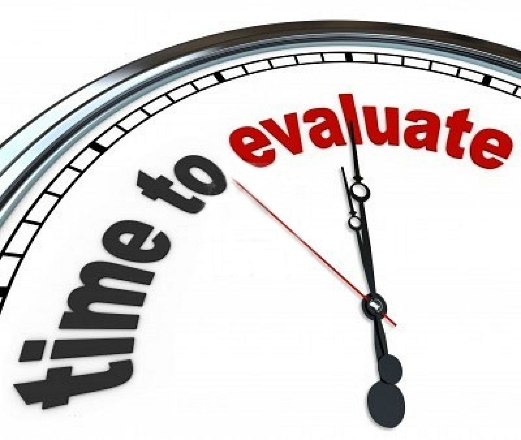 Your evaluation will help us improve future conferences.Please place evaluations in baskets located in Ballrooms A3 & A4 (or give to them Tricia Weis).  Thank you.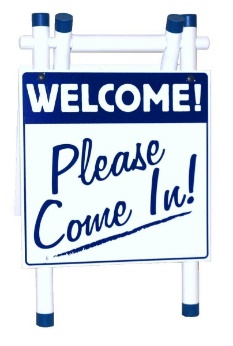 Signing in at every session is a requirement! Attendance is key to demonstrate the need for the WCBVI Preschool Conference and to keep participation records so more families can attend.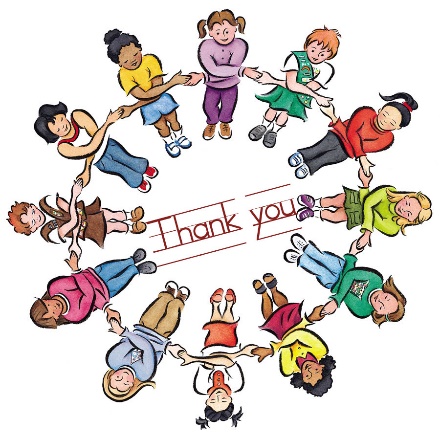 Thank you for attending!From your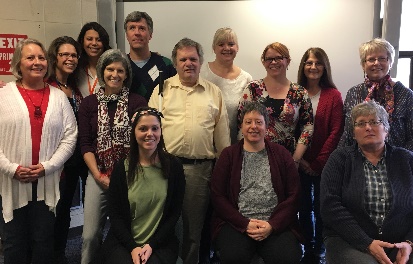 WCBVI Outreach TeamThe 2019 Preschool Conference is sponsored by the Wisconsin Center for the Blind and Visually Impaired - Outreach DepartmentOfficial DPI Nondiscrimination Clause:  The Wisconsin Department of Public Instruction does not discriminate  on the basis of sex, race, religion, age, national origin, ancestry, creed, pregnancy, marital or parental status, sexual orientation, or physical, mental, emotional or learning disability. The Wisconsin Center for the Blind and Visually Impaired is a part of the Wisconsin Department of Public Instruction, Division for Learning Support.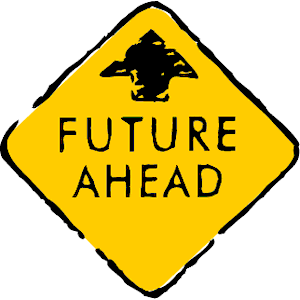 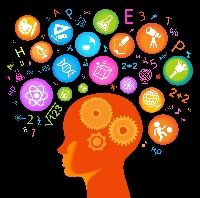 ~~~~~~~~~~~~~~~~~~~~~~~~~~~~~~~~~~~~~~~~~~~~~~~~~~~~~~~~~~~~~~~~~~~~~~~~~~~~~~~~~~~~~~~~~~~~~~~~~~~~~~~~~~~~~~~~~~~~~~~~~~~~~~~~~~~~~~~~~~~~~~~~~~~~~~~~~~~~~~~~~~~~~~~~~~~~~~Friday, March 29  3:00-5:00 pm Registration located at registration counter by Ballrooms – Hold on to your meal tickets!Resources Ballroom Corridor5:00-6:00 pm Dinner Buffet 6:30-8:00 pm General Session Connecting Families Ballroom B3 Parents will be able to confer with a group of families whose children have the same or similar diagnosis. Discussions will be led by appointed parent-leaders as requested by parents at prior conferences. Subjects discussed will be a result of the spontaneous interests of the group.  The connections that happen with families are probably the best thing that has come out of our conferences!  This session is the start of that connection.~~~~~~~~~~~~~~~~~~~~~~~~~~~~~~~~~~~~~~~~~~~~~~~~~~~~~~~~~~~~~~~~~~~~~~~~~~~~~~~~~~~~~~~~~~~~~~~~~~~~~~~~~~~~~~~~~~~~~~~~~~~~~~~~~~~~~~~~~~~~~~~~~~~~~~~~~~~~~~~~~~~~~~~~~~~~~~Saturday, March 30   7:00-8:00 am Breakfast Buffet The Atrium. Use the tickets you were given during registration!8:00-9:30 amKeynote Speaker: Dr. Dipish Navsaria, MD: “Early Brain and Child Development” Ballroom B1 & B2Dipesh Navsaria will discuss the critical importance of the first thousand days of life and the key role human relationships and interactions play in that time period, along with concepts of toxic stress and how early adversity leads to lifelong issues. The importance of early literacy, along with key concepts about literacy development will be reviewed.9:30 -9:45 amEvaluation/Break 9:45 – 11:00 amGeneral Sessions“Book Bags” Dawn Soto, Ballroom B1 & B2Let's get reading! Saturday, March 30   (continued)11:00-12:30pmLet’s get moving Ballroom A3Let's get moving! We will stretch our movement experience with large props and sensory stations! We can roll, balance, and jump together! Members of the WCBVI Outreach Staff will show you strategies for encouraging movement. You and your child or children can play together in an open, safe space!11:15 am -12:30 pm Panel Ballroom B3This panel is a chance to hear the stories of young adults that grew up with visual impairment. You will have a chance to ask questions and even hear tips for own child’s future success.  12:30-1:30 pmLuncheon Buffet Ballroom A1 & A21:30-3:00 pmLet’s get moving Ballroom A3Let's get moving! We will stretch our movement experience with large props and sensory stations! We can roll, balance, and jump together! Members of the WCBVI Outreach Staff will show you strategies for encouraging movement. You and your child or children can play together in an open, safe space!1:30-2:45 pmBreakout SessionsSession 1 Daily Living Skills Meghan Fredel and Karly Clenney, Outreach Short Course Staff Ballroom B3 Meghan and Karly will share strategies and tools for assisting your child, who is with low vision or blindness, to become more independent. Session 2 Daily Living Skills Sharon Saltz, Teacher for the Visually Impaired Ballroom A4Sharon will share strategies and tools for assisting your child, who is with multiple impairments, to become more independent. 2:45-3:00 pm Evaluation/Snack Break Ballroom Corridor3:00-4:15 pmGeneral Session Session 1 Autism Basics with a Vision Impairment Lens Katie Berg, Supporting Neurodiverse Students Statewide Trainer Ballroom A3During this session participants will learn about the areas of autism and the common behavioral output and characteristics seen with students on the spectrum.  We will be exploring these areas with the lens of the commonalities seen with students with vision issues and discuss strategies that would be supportive to someone with the label of autism and/or vision.  Focusing on evidenced based practices that have been found to work with barriers commonly seen with students on the autism spectrum that will be just as helpful with a student with a vision impairment.4:15-5:15 pmGeneral Session – Connecting Families Ballroom A3 & A4Parents will be able to reconnect with their group of families whose children have the same or similar diagnosis. Discussions should be let by areas of what they learned or the thoughts they had during the day. Subjects discussed will be a result of the spontaneous interests of the group.  4:15 -4:30 pmEvaluation/Break 5:30-6:30 pmDinner Buffet Ballroom A1 & A2~~~~~~~~~~~~~~~~~~~~~~~~~~~~~~~~~~~~~~~~~~~~~~~~~~~~~~~~~~~~~~~~~~~~~~~~~~~~~~~~~~~~~~~~~~~~~~~~~~~~~~~~~~~~~~~~~~~~~~~~~~~~~~~~~~~~~~~~~~~~~~~~~~~~~~~~~~~~~~~~~~~~~~~~~~~~~~Sunday, March 31     7:30-8:30 amBreakfast Buffet Atrium Use the tickets you were given during registration!8:30-10:00 am Session 1 "Navigating the Special Education Maze" Cheri Sylla, Ballroom A3WSPEI’s Family Engagement Coordinator from CESA 1, will talk about navigating the world of special education and provide parent-friendly resources.  It's a great time to get some of your questions answered too!8:30-10:00 am Session 2 "Q&A with Outreach Staff" Ballroom A4This is a chance to hear the story of young adults in a group with different visual impairments. All questions are welcome!10:00 – 11:00 am Hotel Check-out ~~~~~~~~~~~~~~~~~~~~~~~~~~~~~~~~~~~~~~~~~~~~~~~~~~~~~~~~~~~~~~~~~~~~~~~~~~~~~~~~~~~~~~~~~~~~~~~~~~~~~~~~~~~~~~~~~~~~~~~~~~~~~~~~~~~~~~~~~~~~~~~~~~~~~~~~~~~~~~~~~~~~~~~~~~~~~~